به نام ایزد  دانا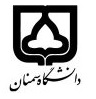 (کاربرگ طرح درس)                   تاریخ بهروز رسانی:               دانشکده     ادبیات فارسی و زبان های خارجی                                            نیمسال  دوم سال تحصیلی 99-98بودجهبندی درسمقطع: کارشناسی■  کارشناسی ارشد□  دکتری□مقطع: کارشناسی■  کارشناسی ارشد□  دکتری□مقطع: کارشناسی■  کارشناسی ارشد□  دکتری□تعداد واحد: نظری 4تعداد واحد: نظری 4فارسی: علوم بلاغی 1 (معانی)فارسی: علوم بلاغی 1 (معانی)نام درسپیشنیازها و همنیازها: نداردپیشنیازها و همنیازها: نداردپیشنیازها و همنیازها: نداردپیشنیازها و همنیازها: نداردپیشنیازها و همنیازها: نداردلاتین:لاتین:نام درسشماره تلفن اتاق: 3464شماره تلفن اتاق: 3464شماره تلفن اتاق: 3464شماره تلفن اتاق: 3464مدرس: سید رضا میراحمدیمدرس: سید رضا میراحمدیمدرس: سید رضا میراحمدیمدرس: سید رضا میراحمدیمنزلگاه اینترنتی:منزلگاه اینترنتی:منزلگاه اینترنتی:منزلگاه اینترنتی:پست الکترونیکی:                                                           rmirahmadi‌@semnan.ac.ir  پست الکترونیکی:                                                           rmirahmadi‌@semnan.ac.ir  پست الکترونیکی:                                                           rmirahmadi‌@semnan.ac.ir  پست الکترونیکی:                                                           rmirahmadi‌@semnan.ac.ir  برنامه تدریس در هفته و شماره کلاس: دوشنبه 8 تا 10 و سه شنبه 10 تا 12 برنامه تدریس در هفته و شماره کلاس: دوشنبه 8 تا 10 و سه شنبه 10 تا 12 برنامه تدریس در هفته و شماره کلاس: دوشنبه 8 تا 10 و سه شنبه 10 تا 12 برنامه تدریس در هفته و شماره کلاس: دوشنبه 8 تا 10 و سه شنبه 10 تا 12 برنامه تدریس در هفته و شماره کلاس: دوشنبه 8 تا 10 و سه شنبه 10 تا 12 برنامه تدریس در هفته و شماره کلاس: دوشنبه 8 تا 10 و سه شنبه 10 تا 12 برنامه تدریس در هفته و شماره کلاس: دوشنبه 8 تا 10 و سه شنبه 10 تا 12 برنامه تدریس در هفته و شماره کلاس: دوشنبه 8 تا 10 و سه شنبه 10 تا 12 اهداف درس: آشنایی با پایه های علوم بلاغی، قسمت معانی اهداف درس: آشنایی با پایه های علوم بلاغی، قسمت معانی اهداف درس: آشنایی با پایه های علوم بلاغی، قسمت معانی اهداف درس: آشنایی با پایه های علوم بلاغی، قسمت معانی اهداف درس: آشنایی با پایه های علوم بلاغی، قسمت معانی اهداف درس: آشنایی با پایه های علوم بلاغی، قسمت معانی اهداف درس: آشنایی با پایه های علوم بلاغی، قسمت معانی اهداف درس: آشنایی با پایه های علوم بلاغی، قسمت معانی امکانات آموزشی مورد نیاز: کتاب و جزوه آموزشیامکانات آموزشی مورد نیاز: کتاب و جزوه آموزشیامکانات آموزشی مورد نیاز: کتاب و جزوه آموزشیامکانات آموزشی مورد نیاز: کتاب و جزوه آموزشیامکانات آموزشی مورد نیاز: کتاب و جزوه آموزشیامکانات آموزشی مورد نیاز: کتاب و جزوه آموزشیامکانات آموزشی مورد نیاز: کتاب و جزوه آموزشیامکانات آموزشی مورد نیاز: کتاب و جزوه آموزشیامتحان پایانترمامتحان میانترمارزشیابی مستمر(کوئیز)ارزشیابی مستمر(کوئیز)فعالیتهای کلاسی و آموزشیفعالیتهای کلاسی و آموزشینحوه ارزشیابینحوه ارزشیابی 55 درصد35 درصد10 درصد10 درصددرصد نمرهدرصد نمرهجواهر البلاغه، احمد الهاشمي/ البلاغة العربية في ثوبها الجديد، بکري شيخ أمين/ البلاغة العربية مقدمات وتطبيقات ، عیسی باطاهر/ البلاغة الواضحة/ البلاغة العربية فنونها وأفنانها (علم البيان)، فضل حسن عباس جواهر البلاغه، احمد الهاشمي/ البلاغة العربية في ثوبها الجديد، بکري شيخ أمين/ البلاغة العربية مقدمات وتطبيقات ، عیسی باطاهر/ البلاغة الواضحة/ البلاغة العربية فنونها وأفنانها (علم البيان)، فضل حسن عباس جواهر البلاغه، احمد الهاشمي/ البلاغة العربية في ثوبها الجديد، بکري شيخ أمين/ البلاغة العربية مقدمات وتطبيقات ، عیسی باطاهر/ البلاغة الواضحة/ البلاغة العربية فنونها وأفنانها (علم البيان)، فضل حسن عباس جواهر البلاغه، احمد الهاشمي/ البلاغة العربية في ثوبها الجديد، بکري شيخ أمين/ البلاغة العربية مقدمات وتطبيقات ، عیسی باطاهر/ البلاغة الواضحة/ البلاغة العربية فنونها وأفنانها (علم البيان)، فضل حسن عباس جواهر البلاغه، احمد الهاشمي/ البلاغة العربية في ثوبها الجديد، بکري شيخ أمين/ البلاغة العربية مقدمات وتطبيقات ، عیسی باطاهر/ البلاغة الواضحة/ البلاغة العربية فنونها وأفنانها (علم البيان)، فضل حسن عباس جواهر البلاغه، احمد الهاشمي/ البلاغة العربية في ثوبها الجديد، بکري شيخ أمين/ البلاغة العربية مقدمات وتطبيقات ، عیسی باطاهر/ البلاغة الواضحة/ البلاغة العربية فنونها وأفنانها (علم البيان)، فضل حسن عباس منابع و مآخذ درسمنابع و مآخذ درستوضیحاتمبحثشماره هفته آموزشیمقدمات علم معانی، موضوعات این علم/ واضع این علم/ تاریخچه                     2. حل تمرین1و2مقدمات فصاحت و بلاغت 3و 4مقدمات فصاحت و بلاغت                                                                    2. حل تمرین5و6فوائد علم معانی/ نظریه نظم/ فرق آن با نحو/7و8خبر و إنشاء/ آنواع خبر و إنشاء9و 10 خروج خبر علی مقتضی الحال                                                                2. حل تمرین  11و12إنشاء طلبی/ أمر13و 14إنشاء طلبی/ نهی/ استفهام15و 16إنشاء طلبی/ نداء و تمنی                                                                       2. حل تمرین17و 18مسند و مسند إليه19و 20امتحان میان ترم                                                                       2. بررسی سؤالات امتحان     21 قصر                                                                                      2. حل تمرین22و 23وصل و فصل24و 25وصل و فصل26و 27ایجاز و إطناب و مساوات                                                               2. حل تمرین28و 29ایجاز و إطناب                                                                           2. حل تمرين30و 31